Alfreton Town CouncilMinutes of the Full Council meeting held on Tuesday 16th November Woodbridge Junior SchoolPresent:Town Mayor: Councillor S Marshall-ClarkeCouncillors:  M Bennett, C Dale, H Jowett-Frost, M Kerry, C O’Brien, C Robinson, S Swain, D Taylor, J Walker, S WalkerOfficers: T Crookes128/21 To receive apologies for absenceApologies were received and APPROVED from Councillors;G Dolman, J Gdula, A Richardson129/21 To receive any declarations of interest from MembersThe following declarations of interests were received;Councillor J Walker 	Item 138/21 Personal, to remain in the meeting			Item 143/21 DPI, to leave the meetingCouncillor S Walker Item 138/21 Personal, to remain in the meeting130/21 Recording and Filming of Council and Committee Meetings131/21 Public ParticipationThere was none132/21 To consider any items which should be taken in exclusion of the press and publicItem 138/21 c. To consider quotations for the Winter Bedding Scheme due to commercial sensitivity  RESOLVEDThat the item is not taken in exclusions, for openness and transparency133/21 To hear from a representative of Derbyshire Police should one be availablePCSO Lydia Riley was in attendanceMembers raised concerns regarding public safety at the Remembrance Parade without Police supportRESOLVEDThat a letter of concern is sent to the Police and Crime Commissioner (PCC) and Chief Constable raising the concernsThat the 4 Amber Valley towns are contacted to gauge the issueThat thanks are sent to the volunteers that attended.Members raised their concerns with delivery vehicles blocking pavement at Tesco and waiting on Hall StreetPolice reminded the meeting that obstructions need to be logged with 101 to enable action to be takenRESOLVEDThat a letter is sent to AVBC raising the concerns and reminding of the planning conditions, requesting enforcement134/21 To read and consider the Minutes of the Meeting of Alfreton Town Council held on Tuesday 19th October 2021 & Tuesday 26th October 2021 copies have been circulated to each Member with the summons to attend the meeting; the Minutes may be taken as read. The minutes were read135/21 After consideration to approve the signature of the Meeting Minutes of Tuesday 19th October 2021 & Tuesday 26th October 2021 by the person presiding as a correct recordRESOLVEDThe minutes were approved as a correct record136/21 To dispose of business, if any, remaining from the last meetingThere are none137/21 To receive and consider reports and minutes of committeesa. Christmas Lights Committee RESOLVEDThe minutes were accepted with an amendment to the Trial switch on date from 27.11.21 to 25.11.21138/21 To receive and consider additional agenda items in the order in which they have been notified.To receive a grant application from SISU for the Community Hub This item was removed due to lack of information.  A report will be brought to a future meetingTo consider a request for sponsorship from Alfreton Town Football ClubRESOLVEDThat £3,000.00 is approved.That the following members meet with the club to decide on alternative options to involve the community and report to a future meetingCouncillors D Taylor, M Bennett and K Wood or S Marshall-Clarke c. To consider quotations for the Winter Bedding Scheme	  RESOLVED    That the quotations are accepted;    Blooming Beautiful for the supply of plants	£2371.50     (Noting prices may fluctuate slightly due to live auction)    RSM for the planting of the items		£320.00    The total estimated cost therefore to use Bloomin Bootiful for the        supply of plants and RSM to complete the planting would be       £2,691.50.To consider a request from Wheeldons to divert footpath 4 through the Centenary GreenRESOLVEDThat the proposed diversion is not supportedThat Wheeldons are requested to resolve the outstanding concerns before this is further considered139/21 To authorise the signing of orders for paymentRESOLVEDThe accounts were approvedOctober  £17,907.26140/21 To receive reports from Members who may have attended Outside Bodies meetingsMembers heard an update from the followingACTS - Councillor Marlene BennettCarols by the tree – 18th December 12.30pmMembership paid £10.00.  Receipt required for reimbursement.Alfreton Heritage – Councillor Keith WoodCouncillor S Walker informed the meeting that the Heritage Centre has reopenedAmber Valley Access – Councillor Cheryl O’BrienThe group is re-establishing following the covid lockdownsPub Watch – Councillor Marlene BennettMembership paid £10.00.  Receipt required for reimbursement.Police Forum – Councillor Steve Marshall-ClarkeMeeting arranged 17/11/2021141/21 To consider 4 topics for communicationChristmas EventRemembrance Sunday policing concernsPlanting schemeFootball Club sponsorship142/21 To review and approve the following policies:RESOLVEDThe following policies were approved;	a. Complaints Procedure	b. Disciplinary Procedure	c. Grant, Sport & Social Policy	d. Public Participation143/21 To ratify Planning Applications:RESOLVEDThe decisions were notedThat the Town Council will only consider responding to planning applications once received through the planning system.  The Town Council will not engage with developers before the planning application is received to remain neutral and to not jeopardise predetermination and bias opinionsThat the objection to Kronus is reiterated to include detrimental effect on the local school from noise interruptionsNEXT MEETINGTuesday 21st December at 7pmThese minutes remain draft until approved at the next meeting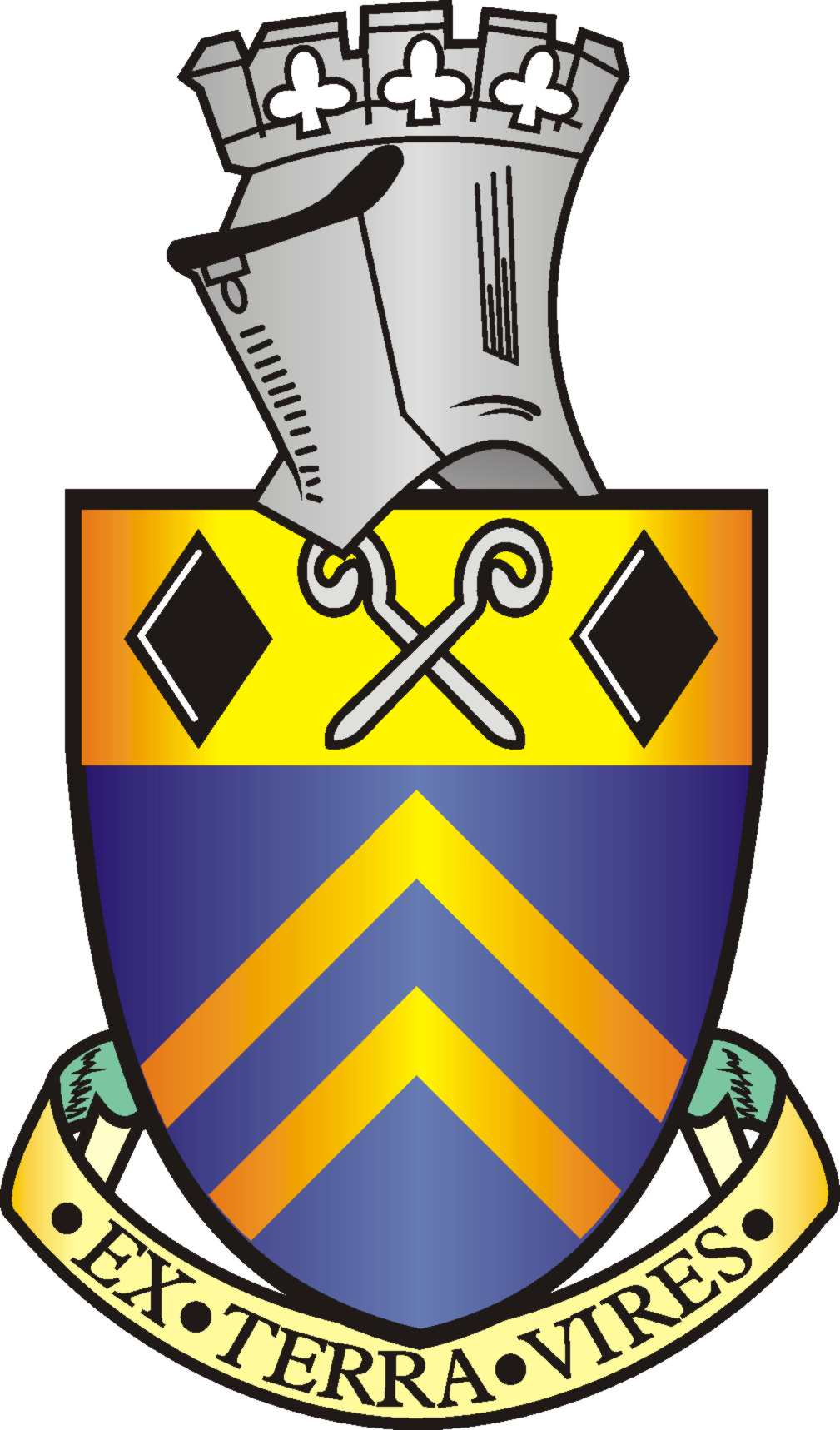 